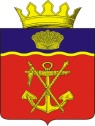 АДМИНИСТРАЦИЯКАЛАЧЁВСКОГО МУНИЦИПАЛЬНОГО РАЙОНА                       ВОЛГОГРАДСКОЙ ОБЛАСТИ			 П О С Т А Н О В Л Е Н И Еот 12 апреля 2019 г.						                                          № 353О внесении изменений в постановление администрацииКалачевского муниципального района от 22.10.2018 года № 987«Об утверждении Плана противодействии коррупции в администрации Калачевского муниципального района Волгоградской области на 2018-2020 годы»В связи с кадровыми изменениями,постановляю:1. Внести изменения в постановление администрации Калачевского муниципального района от 22.10.2018 № 987 «Об утверждении Плана противодействии коррупции в администрации Калачевского муниципального района Волгоградской области на 2018-2020 годы» (далее - План):   1.1.  В пунктах 5.2, 5.3 раздела 5 Плана слова «Структурные подразделения» заменить словами «Правовой отдел».1.2. В пунктах 8.3, 8.5 раздела 8 Плана слова «Комитет по управлению муниципальным имуществом и земельными ресурсами» заменить словами «Отдел по управлению муниципальным имуществом и земельными ресурсами».2. Настоящее постановление подлежит официальному опубликованию.   3. Контроль  исполнения настоящего постановления оставляю за собой.Глава Калачёвского муниципального района                                                                    П.Н. Харитоненко